П р и к а з от  30.08.2019 г.                                                                                №   346                                                        Об организации подготовки и проведения ГИА по образовательным программамосновного общего и среднего общегообразования в 2019 – 2020 учебном году	В соответствии с пунктом 1 части 12 статьи  59 Федерального закона от 29 декабря 2012 года № 272 – ФЗ «Об образовании в Российской Федерации», приказом МО Саратовской области от 16 августа 2019 года № 1804 «Об организации подготовки и проведении государственной итоговой аттестации по образовательным программам основного общего и среднего общего образования на территории Саратовской области в 2019/2020 учебном году», в целях организованного проведения государственной итоговой аттестации по образовательным программам основного общего и среднего общего образования в школеПРИКАЗЫВАЮ:Утвердить план – график подготовки и проведения государственной итоговой аттестации по образовательным программам основного общего и среднего общего образования выпускников 9,11 классов школы в 2019/2020 учебном году. (Приложение № 1)Школьному координатору ГИА Гордеевой И.А. обеспечить: Выполнение мероприятий плана графика подготовки и проведения государственной итоговой аттестации по образовательным программам основного общего и среднего общего образования выпускников 9,11 классов школы в 2019/2020 учебном году;Информирование всех категорий участников образовательного процесса, заинтересованной общественности по вопросам организации и проведения государственной итоговой аттестации;Проведение родительских собраний по вопросам организации и проведения государственной итоговой аттестации.Плужниковой О.В. заместителю директора по УВР, обеспечить функционирование на сайте школы раздела по вопросам организации и проведения государственной итоговой аттестации.Контроль за исполнением приказа оставляю за собой.Директор                                                                  Т.Н. ЗуеваГордеева И.А.513408                                                                                                                                                             Ознакомлены:Приложение № 1 к приказу от 30.08.2019г №  346План-график (дорожная карта) по подготовке и проведению государственной итоговой аттестации по образовательным программам основного общего и среднего общего образования в 2019/2020учебном году  Муниципальное общеобразовательное учреждение«Средняя общеобразовательная школа № 1»Фрунзенского района г. Саратова № п/пМероприятиеСроки Ответственные исполнителиОтветственные исполнители1.Анализ проведения государственной итоговой аттестации по образовательным программам основного общего и среднего общего образования в 2019 годуАнализ проведения государственной итоговой аттестации по образовательным программам основного общего и среднего общего образования в 2019 годуАнализ проведения государственной итоговой аттестации по образовательным программам основного общего и среднего общего образования в 2019 годуАнализ проведения государственной итоговой аттестации по образовательным программам основного общего и среднего общего образования в 2019 годуАнализ проведения государственной итоговой аттестации по образовательным программам основного общего и среднего общего образования в 2019 году1.1.Подведение итогов ГИА-2019 на педагогическом советеавгуст 2019Гордеева И.А.Гордеева И.А.2.Меры по повышению качества преподавания учебных предметовМеры по повышению качества преподавания учебных предметовМеры по повышению качества преподавания учебных предметовМеры по повышению качества преподавания учебных предметовМеры по повышению качества преподавания учебных предметов2.1.Проведение независимого контроля качества образования в 9, 11 классах2019/2020 учебный годГордеева И.А.Гордеева И.А.2.2.Участие в  проблемных курсах, учебных и методических семинарах «Подготовка к государственной итоговой аттестации: формула успеха» 2019/2020 учебный годУчителя - предметникиУчителя - предметники2.3.Участие в зональных (районных) «круглых столах», конференциях по повышению качества образования 1 полугодие 2019/2020учебного годаРуководители ШМО, учителя - предметникиРуководители ШМО, учителя - предметники2.4.Региональные проверочные работы по математике 9 класс14-18.10.19г.,16 –22.12.19г.,17 –22.03.20г.  Егорова Л.М.Гордеева И.А.Литовченко Л.И.Егорова Л.М.Гордеева И.А.Литовченко Л.И.2.5.Репетиционный экзамен по математике (базовый уровень) в формате ЕГЭ 21.10 – 25.10.19 г.Гордеева И.А.Гордиенко Т.Г.Гордеева И.А.Гордиенко Т.Г.2.6.Проведение репетиционных экзаменов по предметам выбора  в 9-х классах2019-2020 уч.годГордеева И.А., учителя - предметникиГордеева И.А., учителя - предметники2.7.Проведение репетиционных экзаменов по математике  и русскому языку в 9-х классахдекабрь 2019г.апрель2020 г.Гордеева И.А.Грекова Т.В.Егорова Л.М.Литовченко Л.И.Гордеева И.А.Грекова Т.В.Егорова Л.М.Литовченко Л.И.2.8.Проведение диагностики первичного выбора предметов для участия в ГИА до 1 октября 2019годаГордеева И.А.Гордеева И.А.2.9.Формирование состава обучающихся, требующих особого внимания по подготовке к ГИАдо 1 октября 2019 годаГордеева И.А. классные руководители 9, 11 классовГордеева И.А. классные руководители 9, 11 классов2.10Организация подготовки обучающихся к итоговому сочинению (изложению)сентябрь – ноябрь 2019 годаГордеева И.А.Грекова Т.В.Гордеева И.А.Грекова Т.В.2.11.Организация подготовки обучающихся 9 классов  к итоговому собеседованию по русскому языкуСентябрь- январь 2020г.Гордеева И.А.Грекова Т.В.Гордеева И.А.Грекова Т.В.2.12.Организация консультаций по подготовки обучающихся к ГИА во внеурочной деятельностиВ течении уч. годаУчителя- предметникиУчителя- предметники2.13.Проведение методического семинара «Эффективные методические приемы учителя по подготовке обучающихся к итоговой аттестации»Март 2020г.Гордеева И.А.Гордеева И.А.2.14.Организация подготовки обучающихся и педагогических работников к проведению ГИА по иностранным языкам2019/2020 учебный годГордеева И.А.Тер- Погосова Н.Г.Гордеева И.А.Тер- Погосова Н.Г.3.Нормативно-правовое обеспечение организации и проведения государственной итоговой аттестации по образовательным программам основного общего и среднего общего образованияНормативно-правовое обеспечение организации и проведения государственной итоговой аттестации по образовательным программам основного общего и среднего общего образованияНормативно-правовое обеспечение организации и проведения государственной итоговой аттестации по образовательным программам основного общего и среднего общего образованияНормативно-правовое обеспечение организации и проведения государственной итоговой аттестации по образовательным программам основного общего и среднего общего образованияНормативно-правовое обеспечение организации и проведения государственной итоговой аттестации по образовательным программам основного общего и среднего общего образования3.1.Разработка приказов по ГИА 2019/2020 учебный год2019/2020 учебный годГордеева И.А.3.2.О назначении муниципального координатора по подготовке и проведению государственной итоговой аттестации по образовательным программам основного общего и среднего общего образованиясентябрь 2019г.сентябрь 2019г.Гордеева И.А.3.3.Проведение родительских  и классных собраний по  информированию участников государственной итоговой аттестации по образовательным программам основного общего образования и их родителей (законных представителей) по вопросам организации и проведения итогового собеседования по русскому языку, государственной итоговой аттестации по образовательным программам основного общего образованиясентябрь2019 годасентябрь2019 годаГордеева И.А.3.4.Проведение родительских  и классных собраний по  информированию участников государственной итоговой аттестации по образовательным программам среднего общего образования и их родителей (законных представителей) по вопросам организации и проведения государственной итоговой аттестации по образовательным программам среднего общего образования, итогового сочинения изложениясентябрь2019 годасентябрь2019 годаГордеева И.А.3.5.Об организации и проведения региональных проверочных работ по математике для обучающихся 9-х классов в 2019/2020учебном годуоктябрь, декабрь, март2019-2020 г.октябрь, декабрь, март2019-2020 г.Гордеева И.А.3.6.Об организации и проведении репетиционного экзамена по математике (базовый уровень) для обучающихся 11 (12) -х классов в 2019/2020учебном годуоктябрь2019 г.октябрь2019 г.Гордеева И.А.3.7.О проведении итогового сочинения (изложения) в 2019/2020 учебном годноябрь2019 годаноябрь2019 годаГордеева И.А.Грекова Т.В.3.8.Об утверждении состава лиц, привлекаемых к проведению итогового сочинения (изложения), государственной итоговой аттестации по образовательным программам основного общего и среднего общего образования в качестве верификаторов и операторов сканирования в 2019/2020 учебном годуноябрь2019 годаноябрь2019 годаГордеева И.А.3.9.О порядке и местах подачи заявления на сдачу государственной итоговой аттестации по образовательным программам среднего общего образования, в том числе местах регистрации на сдачу единого государственного экзамена в 2020 годуноябрь 2020 годаноябрь 2020 годаГордеева И.А.3.10.О проведении областного родительского собрания «Готовимся к экзаменам вместе»октябрь, декабрь 
2019 годаянварь 2020 годаоктябрь, декабрь 
2019 годаянварь 2020 годаГордеева И.А.3.11.О порядке подачи заявлений на прохождение государственной итоговой аттестации по образовательным программам основного общего образования в 2020 годудекабрь 2020 годадекабрь 2020 годаГордеева И.А.3.12.О проведении итогового собеседования по русскому языку в 2019/2020 учебном годуФевраль 2020г.Февраль 2020г.Гордеева И.А. Грекова Т.В.3.13.О проведении репетиционных экзаменов по образовательным программам основного общего и среднего общего образованиямарт, апрель2020 г.март, апрель2020 г.Гордеева И.А.3.14.О проведении государственной итоговой аттестации по образовательным программам основного общего и среднего общего образования для учащихся с ограниченными возможностями здоровьямарт, апрель 2020 г.март, апрель 2020 г.Гордеева И.А.3.15.О проведении государственной итоговой аттестации по образовательным программам основного общего и среднего общего образования в форме государственного выпускного экзамена в досрочный и основной периодымарт, апрель2020 г.март, апрель2020 г.Гордеева И.А.3.16.О порядке распределения участников единого государственного экзамена и организаторов по аудиториям пунктов проведения экзаменов в 2018 годумарт2020 годамарт2020 годаГордеева И.А.3.17.Об утверждении общественных наблюдателей при проведении государственной итоговой аттестации по образовательным программам основного общего образования  и среднего общего образованияапрель2020 годаапрель2020 годаГордеева И.А.3.18.Об утверждении составов организаторов пунктов проведения экзаменовапрель — май2020 годаапрель — май2020 годаГордеева И.А.    3.19.О порядке окончания 2019/2020 учебного года и проведения государственной итоговой аттестации по образовательным программам основного общего и среднего общего образования апрель2020 г.апрель2020 г.Гордеева И.А.    3.20.О проведении государственной итоговой аттестации по образовательным программам основного общего образования в дополнительные срокииюнь-сентябрь 2020 г.июнь-сентябрь 2020 г.Гордеева И.А.Обучение лиц, привлекаемых к проведению ГИА-9, ГИА-11Обучение лиц, привлекаемых к проведению ГИА-9, ГИА-11Обучение лиц, привлекаемых к проведению ГИА-9, ГИА-11Обучение лиц, привлекаемых к проведению ГИА-9, ГИА-11Обучение лиц, привлекаемых к проведению ГИА-9, ГИА-11Обучение лиц, привлекаемых к проведению ГИА-9, ГИА-114.1.Участие в постоянно действующем семинаре-совещании для школьных координаторов общеобразовательных учреждений, учителей – предметников, участников ГИА по подготовке к проведению государственной итоговой аттестации по образовательным программам основного общего и среднего общего образования в течение2019/2020учебного годаГордеева И.А., СОИРОГордеева И.А., СОИРООрганизация обучения экспертов по оцениванию итогового сочиненияоктябрь2019 годаГордеева И.А., СОИРО, РООГордеева И.А., СОИРО, РОООрганизация обучения  лиц, привлекаемых к проведению итогового собеседования по русскому языкуноябрь2019 годаГордеева И.А., СОИРО, РООГордеева И.А., СОИРО, РОО4.2.Подготовка справочных материалов для организации информирования участников   ГИА-11октябрь- ноябрь 2017 годаГордеева И.А.Гордеева И.А.Организация обучения  лиц, привлекаемых в качестве технических специалистов для обеспечения процедуры проведения ГИА-11, ГИА-9 по технологии печати и сканирования экзаменационных материаловОктябрь 2019г.май 2020г.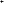 Гордеева И.А., СОИРО, РООГордеева И.А., СОИРО, РОО4.3.Подготовка справочных материалов для организации подготовки участников ГИА-9 октябрь – ноябрь  2019 годаГордеева И.А.Гордеева И.А.4.4.Подготовка справочных материалов для лиц, аккредитованных в качестве общественных наблюдателей за ходом ГИАфевраль –март 2020 годаГордеева И.А.Гордеева И.А.4.5.Обучение с последующим тестированием на муниципальном уровне работников образовательных организаций, привлекаемых к проведению ГИА в качестве организаторов и специалистов пунктов проведения экзаменов февраль – апрель
2020 годаГордеева И.А., СОИРО, РООГордеева И.А., СОИРО, РОО4.6.Организация консультационной поддержки лиц, аккредитованных в качестве общественных наблюдателей за ходом государственной итоговой аттестации2019/2020 учебный годКомитет, РОО, ООКомитет, РОО, ОО4.7.Консультации различных категорий участников ГИА-9, ГИА-112019/2020учебный годГордеева И.А.Гордеева И.А.5.Организационное сопровождение ГИА-9 и ГИА-11Организационное сопровождение ГИА-9 и ГИА-11Организационное сопровождение ГИА-9 и ГИА-11Организационное сопровождение ГИА-9 и ГИА-11Организационное сопровождение ГИА-9 и ГИА-115.1.Рассмотрение на совещаниях при директоре, родительских собраниях вопроса «Организация и проведение государственной итоговой аттестации по образовательным программам основного общего и среднего общего образования»2019/2020 учебный годГордеева И.А.Гордеева И.А.5.2.Организация работы телефона «горячей линии»Сентябрь,в течение 2019/2020учебного годаГордеева И.А.Гордеева И.А.5.3.Мероприятия по организационному обеспечению проведения государственной итоговой аттестации по образовательным программам основного общего и среднего общего образованияв течение2019/2020учебного годаГордеева И.А.Гордеева И.А.5.4.Формирование статистической информации о количестве:- обучающихся IX, XI(XII) классов;- лиц, не прошедших ГИА в 2020 году;- лиц с ограниченными возможностями здоровья, инвалидов и детей инвалидовсентябрь 2019 годадо 1 ноября 2019 годаГордеева И.А.Гордеева И.А.5.5.Формирование заявок на курсы повышения квалификации, организованные Федеральным институтом педагогических измерений, по программе ДПО по теме «Подготовка экспертов для работы в региональной предметной комиссии при проведении государственной итоговой аттестации по образовательным программам основного общего и среднего общего образования» сентябрь 
2019 год – апрель 2020 годГордеева И.А.Гордеева И.А.5.6.Формирование предварительного списка работников образовательных организаций, привлекаемых к проведению ГИА-9 в качестве организаторов пунктов проведения экзаменов, технических специалистов, специалистов по проведению инструктажа и обеспечению лабораторных работДекабрь 19г.,  Январь 20г.Гордеева И.А.Гордеева И.А.5.7.Формирование предварительного	списка работников	образовательных организаций, привлекаемых к проведению ГИА-11 в качестве организаторов пунктов проведения экзаменовДекабрь 19г., Январь 19г.Гордеева И.А.Гордеева И.А.5.8.Психологические развивающие занятия по подготовке обучающихся к успешной сдачи ГИА обучающихся 9,11 классовЯнварь-апрель 2020г.Гурская И.В.Гурская И.В.5.9.Проведение по утверждённому расписанию итогового сочинения (изложения)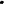 04.12.19г.,05.02.20г.,05.05.20г.Гордеева И.А.Гордеева И.А.5.10.Проведение по утверждённому расписанию	итогового собеседования по русскому языкуфевраль — май2020 годаГордеева И.А.Гордеева И.А.5.11.Формирование списка лиц, имеющих право на участие в  государственной итоговой аттестации по образовательным программам основного общего образования в досрочный периодмарт2020 годаГордеева И.А.Гордеева И.А.5.12.Диагностика готовности( знание процедуры ГИА, эмоциональная готовность)Апрель 2020Гурская И.В.Гурская И.В.5.13.Проведение родительских собраний по теме «Мой ребенок сдает экзамен»Апрель 2020Гурская И.В.Гурская И.В.5.14.Проведение ГИА-П по расписанию, утверждённому приказом Минпросвещения России и РособрнадзораМарт-апрель, май — июль, сентябрь2020 годаГордеева И.А.Гордеева И.А.5.15.Проведение ГИА-9 по расписанию, утверждённому приказом Минпросвещения России и Рособрнадзорамарт — апрель, май— июль, сентябрь2020 годаГордеева И.А.Гордеева И.А.5.16.Приём заявлений для участия в ГИА-11 в дополнительный период (сентябрь) в 2020 годуавгуст2020 годаГордеева И.А.Гордеева И.А.5.17.Приём заявлений для участия в ГИА-9 в дополнительный период (сентябрь) в 2020 годуавгуст2020 годаГордеева И.А.Гордеева И.А.6.Мероприятия по технологическому обеспечению проведения ГИАМероприятия по технологическому обеспечению проведения ГИАМероприятия по технологическому обеспечению проведения ГИАМероприятия по технологическому обеспечению проведения ГИАМероприятия по технологическому обеспечению проведения ГИА6.1.Заполнение электронных форм для сбора баз данных и их передача в региональную информационную систему обеспечения государственной итоговой аттестации по образовательным программам основного общего и среднего общего образованияноябрь 2019 г.-март 2020 г.Гордеева И.А.Гордеева И.А.6.2.Участие в техническом обеспечении  пунктов проведения экзаменовдо 1 марта2020 года Гордеева И.А. Гордеева И.А.7.Мероприятия по информационному сопровождению ГИАМероприятия по информационному сопровождению ГИАМероприятия по информационному сопровождению ГИАМероприятия по информационному сопровождению ГИАМероприятия по информационному сопровождению ГИА7.1.Информационное наполнение Интернет-сайта школы по вопросам организации и проведения государственной итоговой аттестации по образовательным программам основного общего и среднего общего образованияв течение 2019/2020 учебного годаПлужникова О.В.Плужникова О.В.7.2.Обеспечение работы телефона «горячей линии»в течение 2019/2020 учебного годаГордеева И.А.Гордеева И.А.7.3.Консультационная поддержка участников государственной итоговой аттестации по образовательным программам основного общего и среднего общего образованияв течение 2019/2020учебного годаГордеева И.А.Гордеева И.А.7.4.Организация, проведение и участие в городских, районных, общешкольных родительских собраний, в том числе в режиме видеоконференции по вопросам организации и проведения ГИА2019/2020 учебный годГордеева И.А. классные руководители 9, 11 классовГордеева И.А. классные руководители 9, 11 классов7.5.Проведение совещаний с педагогическими работниками, заседаний методических объединенийв течение 2019/2020 учебного годаЗуева Т.Н., Гордеева И.А.Зуева Т.Н., Гордеева И.А.7.6.Размещение на сайте школы информации о ходе подготовки и проведении государственной итоговой аттестации по образовательным программам основного общего и среднего общего образования.в течение 2019/2020учебного годаПлужникова О.В.Плужникова О.В.7.7.О сроках и местах регистрации для участия в написании итогового сочинения (изложения) до 4.10. 2019 г, до5.12.2019 г.,до 6.03.20 г.Плужникова О.В.Плужникова О.В.7.8.О сроках проведения итогового сочинения (изложения)до18.10.2019 г., до 20.12.19 г.,до 20.03.20 г.Плужникова О.В.Плужникова О.В.7.9.О сроках, местах и порядке информирования о результатах итогового сочинения (изложения)до 1.11.19г., до 31.12. 19 г.,до 6 .04.20г.Плужникова О.В.Плужникова О.В.7.10.О сроках и местах подачи заявлений на сдачу ГИА-11, местах регистрации на сдачу ЕГЭдо 30 ноября2019 годаПлужникова О.В.Плужникова О.В.7.11.О сроках  проведения ГИА-11до 3 декабря2019 годаПлужникова О.В.Плужникова О.В.7.12.О сроках и местах подачи заявлений на прохождение ГИА-9до З декабря2019 годаПлужникова О.В.Плужникова О.В.7.13.О сроках, местах и порядке подачи и рассмотрения апелляций ГИА-11до 20.02.20г., до 24.04.20 г., до 4.08.20 г.Плужникова О.В.Плужникова О.В.7.14.О сроках, местах и порядке информирования о результатах ГИА-11до 20.02.20 г., до 24.04.20 г., до 4.08.20 г.Плужникова О.В.Плужникова О.В.7.15.О сроках проведения итогового собеседования по русскому языкудо 28.12.19г.25.01.20г.04.04.20г.Плужникова О.В.Плужникова О.В.7.16.О сроках проведения ГИА-9до февраля2020 годаПлужникова О.В.Плужникова О.В.7.17.О сроках, местах и порядке подачи и рассмотрения апелляций ГИА-9до 20.03.20 г., до 22.04.20 г., до 04.04.20 г.Плужникова О.В.Плужникова О.В.7.18.О сроках, местах и порядке информирования о результатах ГИА-9до 20.03.20 г., до 22.04.20 г., до 4.04.20 годаПлужникова О.В.Плужникова О.В.7.19.О сроках, местах и порядке информирования о результатах итогового собеседованиядо 12.01.20 г., до февраля 20 г.,до 18.04. 20 г.Плужникова О.В.Плужникова О.В.7.20.Оформление информационных стендов в образовательных организациях по процедуре проведения ГИА в 2020 году, размещение соответствующей информации на сайтах образовательных организаций2017/2018учебный годГордеева И.А.Плужникова О.В.Гордеева И.А.Плужникова О.В.8.Мероприятия по обеспечению мониторинга проведения государственной итоговой аттестации по образовательным программам основного общего и среднего общего образованияМероприятия по обеспечению мониторинга проведения государственной итоговой аттестации по образовательным программам основного общего и среднего общего образованияМероприятия по обеспечению мониторинга проведения государственной итоговой аттестации по образовательным программам основного общего и среднего общего образованияМероприятия по обеспечению мониторинга проведения государственной итоговой аттестации по образовательным программам основного общего и среднего общего образованияМероприятия по обеспечению мониторинга проведения государственной итоговой аттестации по образовательным программам основного общего и среднего общего образования8.1.Подготовка отчетных материалов в РОО по подготовке и проведению государственной итоговой аттестациипо мере поступления запросаГордеева И.А.Гордеева И.А.8.2.Организация участия обучающихся IX, XI(XII) классов в тренировочных и диагностических предметных работах, проводимых Московским институтом открытого образования (СтатГрад), ГБУ «РЦОКО», вузами городав течение 2019/2020 учебного годаГордеева И.А.Гордеева И.А.8.3.Сбор и обработка результатов проведения государственной итоговой аттестации, подготовка аналитического отчета июнь-июль 2020г.Гордеева И.А.Гордеева И.А.